Publicado en Madrid el 30/07/2021 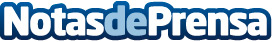 Análisis de los datos de la Encuesta de Población Activa del 2º Trimestre de 2021"Dentro de la extrema dificultad para hacer proyecciones, puede esperarse que en el tercer trimestre de 2021 el número de ocupados llegue a 19,85 millones (677.100 personas más que un año antes; +3,5% interanual)". Estas previsiones, dadas a conocer hoy por el Adecco Group Institute, el centro de estudios y divulgación del Grupo Adecco, vienen a confirmar que la recuperación económica está en marchaDatos de contacto:Adecco+34914325630Nota de prensa publicada en: https://www.notasdeprensa.es/analisis-de-los-datos-de-la-encuesta-de_5 Categorias: Nacional Sociedad Turismo Industria Alimentaria Recursos humanos http://www.notasdeprensa.es